ESCOLA _________________________________DATA:_____/_____/_____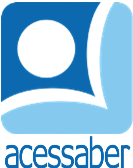 PROF:_______________________________________TURMA:___________NOME:________________________________________________________Situações problema de matemáticaMateus tem 7 caixas de tinta, cada caixa com 6 potinhos de tinta.Quantos potinhos de tinta ele tem agora?R: Lara tem 4 caixas de lápis de cor, cada uma com 6 lápis. Quantoslápis de cor ela tem ao todo?R: Gustavo comprou 2 caixas de carrinhos, cada uma com 9 unidades.Quantos carrinhos ele comprou?R: Beatriz tem 7 pacotes de canetas, cada pacote com 5 canetas.Quantas canetas ela tem?R: Rafaela plantou 10 fileiras de cenouras, cada fileira com 5 cenouras.Quantas cenouras ela plantou?R: 